AJPsports Ltd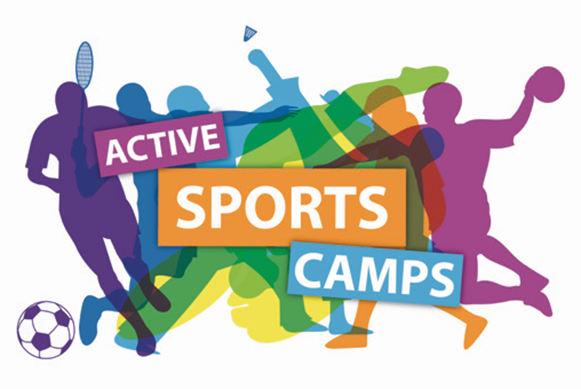 AimsTo offer an inclusive programme of FUN activities which provides children of all abilities the opportunity to participate in a wide variety of sports and develop sport specific skills and fitness!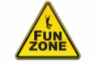 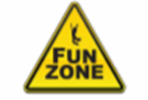 SummerHalf TermsEasterAtSouthdale Church of England Junior SchoolWF5 8BAAJPsports LtdActive Sports CampsDear Parent,I write to inform you of the Active Sports Camps running during the 2019 holidays based at Southdale Junior School.  All sessions are delivered by an experienced PE specialist(s) with a real focus on enjoyment and participation!Activities will be numerous, varied and include non–contact sports such as:Football / Basketball / Endball Dodgeball  / Rounders / Unihoc Netball / Tag Rugby / KWIK Cricket Plus many more!Each day will start at 9.30 am and finish at 3.30 pm.  In addition to this, I am pleased to offer a ‘wrap-around’ service for an additional fee of £5 per child per day, which will enable you to drop off your children as early as 8:15 am and collect them at 5 pm.  Please drop your child off using the Year 3 entrance and sign them in on the register provided.  On collection please also sign your child out in order to follow the safeguarding procedures in place.Children must bring a packed lunch (no nuts), water bottle, and appropriate clothing for indoor and outdoor activities. Please note, when the weather is dry we will walk groups to participate in a variety of sports on Southdale playing fields.The cost for the day is £20 and payment can made using the bank transfer details below. If you wish to take advantage of the wrap-around service then please indicate this on your form and the charge (£5 per day per child) includes both the morning and/or evening extensions.  To confirm your interest please complete the application form on the final page and e-mail the completed form through to ajp_sports@yahoo.com .  Bank transfer:Account no: 10806862Sort code: 11-05-86Please remember to reference your child’s name on the bank transfer to ensure I know which child the payment is for.I look forward to welcoming you all onto the camp and I hope your child has an enjoyable time.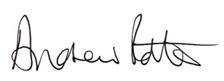          Andrew Potter    Mobile: 07772567516E-mail: ajp_sports@yahoo.com Active Sports Camps  active_sports_camps      Active Sports Camps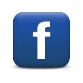 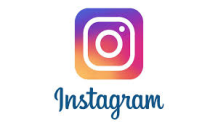 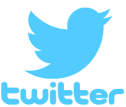 AJPsports Ltd     Active Sports Camp dates:    Please tick the days you would like to attend and indicate whether you would like the wrap around service (WA).Finally, please complete the application form on the next page with your contact details including any dietary/medical requirements and send the application form via e-mail to:ajp_sports@yahoo.comPlease note, places on the Active Sports Camps are limited so please book early to avoid disappointment.  A ‘first come-first served’ protocol will be followed to ensure the process is fair to all. You will receive an e-mail confirming your son/daughters place shortly after the application form has been received. 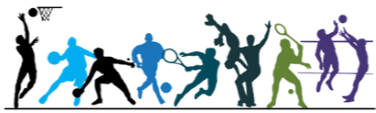 AJPsports LtdActive Sports Camps            Name/s:  ……………………………………………………………………………………………………………………………………………….                                                             
            Date of Birth: ………………………………………………………………..       Age: …………………………………………...            Male/Female:  ...…………………………...…            Address:……………………………………………………………………………………………………………..……………………..........            …………………………………………………………………………………………………………………………………...………………………....            Emergency contact name: ………………………………………………………………………………………………………………..            Emergency contact number:  ……………………………………………………….………………………………………………..            Home tel: ……………………………………………………………………………………………………………………………………………...            Mobile tel: ………………………………………………………………..………………………………………………………………………...            E-mail address: …………………………………………………………………………………………………………………………………..            Medical information: ………………………………………………………………………………………………………………………….            ………………………………………………………………………………………………………………………………………………………………....            …………………………………………………………………………………………………………………………………………………………………..            Dietary information: ………………………………………………………………………………………………………………………..            …………………………………………………………………………………………………………………………………………………………………..            ………………………………………………………………………………………………………………………………………………………………….           (Please be aware we are a nut aware zone—no food containing nuts in packed lunches)            Learning need information: ………………………………………………………………………………………………………...….            ………………………………………………………………………………………………………………………………………………………………....            …………………………………………………………………………………………………………………………………………………………………..             Swim ability?  Does my child wear arm bands   Yes / No            I wish to sign up for ‘Active Sports Camps’ and agree to the policies and expectations.              I consent to my child(ren) being walked to and participating in non-contact sports on            Southdale playing fields.              I understand AJPsports does not take any responsibility for items lost/broken during camp.            I consent to the use of photos of my child for marketing purposes.            Signature: _____________________________   Date: _________________________________All AJPsports LTD policies and risk assessments are available on requestThurs 11th & Fri 12th AprilThurs 11th & Fri 12th AprilWAWed 24th - Fri 26th JulyWed 24th - Fri 26th JulyWAThursdayWednesdayFridayThursdayWed 17th & Thurs 18th AprilWed 17th & Thurs 18th AprilWAFridayWednesdayWed 31st July - Fri 2nd AugWed 31st July - Fri 2nd AugWAThursdayWednesdayThurs 30th & Fri 31st MayThurs 30th & Fri 31st MayWAThursdayThursdayFridayFridayWed 21st - Fri 23rd AugWed 21st - Fri 23rd AugWAWednesdayThursdayFriday